Employee Separation Checklist{DATE}{EMPLOYEE NAME}{ADDRESS LINE 1}{ADDRESS LINE 2}{CITY, STATE ZIP}Dear {NAME}: It is with deep regret that I must inform you that your employment with {ORGANIZATION} will be terminated effective {LAST DAY OF EMPLOYMENT}.  {ORGANIZATION} is very grateful to you for your years of service to this organization.  You have been a valued colleague and a committed supporter of the CIS mission.Due to the nature of this separation, we will be offering you a severance payment.  {DEFINE TERMS OF SEVERANCE AGREEMENT}.  Included in this package is Georgia Department of Labor Notice.  Bring the original copy to the DOL if you choose to register for unemployment. {{ORGANIZATION} will not contest any unemployment claims that you may file}.Please confirm your forwarding address with me by calling 404-881-2140 to ensure that benefits and tax information are received in a timely manner.  If all required information is turned into me as of your scheduled date you will receive your final paycheck and compensation for accrued vacation on your termination date.  If this is not the case, your final paycheck and accrued vacation pay will be mailed to the address you have confirmed by the next pay day.Please turn in your timesheets, expense reports, any CIS documents, keys, parking card, building access card, and any other CIS property to me by {LAST DAY OF EMPLOYMENT}.  You may either choose to remove your personal property from the premises on today or by appointment on {LAST DAY OF EMPLOYMENT}.All benefits and severance payments will end on {LAST DAY OF SEVERANCE PAYMENT} and you will receive information regarding continuation of health and dental benefits at that time.{TERMINATION OF ANY OTHER BENEFITS}  I wish you the best in the future.  Thank you for being a part of [[Your affiliate name here]].Yours Sincerely,{MANAGER}{TITLE}{DATE}{EMPLOYEE NAME}{ADDRESS LINE 1}{ADDRESS LINE 2}{CITY, STATE ZIP}Dear {NAME}: It is with deep regret that I must inform you that your employment with {ORGANIZATION} will be terminated effective {LAST DAY OF EMPLOYMENT}.  [[Your affiliate name here]] is very grateful to you for your years of service to this organization.  You have been a valued colleague and a committed supporter of the CIS mission.Attached is a “Confidential Separation Agreement and Release” that describes the severance pay you will receive if you elect to sign the Agreement.  You may sign and return the Agreement anytime during the next forty-five (45) days.  The last day to sign and return the Agreement is {DATE OF LETTER + 45 DAYS}.  After signing, you will have seven (7) days to revoke your acceptance of the Agreement.This Agreement has important legal implications, including a release of all legal claims related to your employment with [[Your affiliate name here]].  Therefore, it would be advisable for you to consult an attorney as you consider whether to sign the Agreement.If you have any questions about the Agreement during the next 45 days, please do not hesitate to ask me. You will receive a Georgia Department of Labor Notice on {LAST DAY OF EMPLOYMENT}.  Bring the original copy to the DOL if you choose to register for unemployment. {{ORGANIZATION} will not contest any unemployment claims that you may file}. {Other Stipulations for Termination}Please turn in your timesheets, expense reports, any CIS documents, credit cards, and any other CIS property to {ORGANIZATION} by {LAST DAY OF EMPLOYMENT}.  However, please turn in your key, parking card, and building access card to {ORGANIZATION} by {LAST DAY OF EMPLOYMENT}.  You may either choose to remove your personal property from the premises on today or by appointment on {LAST DAY OF EMPLOYMENT}.All benefits and salary payments will end on {LAST DAY OF BENEFITS} and you will receive information regarding continuation of health and dental benefits at that time.  If you choose to sign the Agreement, {SEVERANCE PAYMENT PROCEDURE} and continue on a semi monthly basis until it is paid out.Please confirm your forwarding address with {ORGANIZATION} by calling {ORGANIZATION CONTACT INFO} to ensure that benefits and tax information are received in a timely manner.  If all required information is turned into {ORGANIZATION} as of your scheduled date you will receive your final paycheck and compensation for accrued vacation on your termination date.  If this is not the case, your final paycheck and accrued vacation pay will be mailed to the address you have confirmed by the next pay day.{TERMINATION OF ANY OTHER BENEFITS}  I wish you the best in the future. Thank you for being a part of [[Your affiliate name here]].Yours Sincerely,{MANAGER}{TITLE}{DATE}{EMPLOYEE NAME}{ADDRESS LINE 1}{ADDRESS LINE 2}{CITY, STATE ZIP}Dear {NAME}: I am writing to confirm that your last day with {ORGANIZATION} is {LAST DAY OF EMPLOYMENT}.  This letter contains important information to assist you in your transition from {ORGANIZATION}.Enclosed you will find a Georgia Department of Labor Separation Notice, the latest summary of leave time available, and an exit interview.  Bring the original copy of the Separation Notice to the Georgia Department of Labor if you choose to register for unemployment.  The address above is the final forwarding address and contact information on file.  Please confirm this as your final forwarding address with me to ensure that all benefits and tax information are received in a timely manner.  Your final paycheck and compensation for accrued vacation will be mailed to the confirmed address or direct deposited in to your account by the next pay period after the receipt of all company property.  Company property includes any computer hardware or software equipment issued to you by {ORGANIZATION} as well as any keys, parking cards, and/or credit cards.  Please note that company policy states that failure to return company property or repay any amounts owed to {ORGANIZATION} at separation will deem an employee ineligible for rehire, and the cost of any unreturned item(s) may be withheld from the employee’s final paycheck.  Your insurance benefits will end on {LAST DAY OF BENEFITS}.  You will be eligible for continuing insurance coverage if you so choose.  {TERMINATION OF ANY OTHER BENEFITS}  Thank you for all your work with {ORGANIZATION} and we wish you the best in all your future endeavors.Yours Sincerely,{MANAGER}{TITLE}SEE REVERSE SIDE FOR ADDITIONAL INFORMATIONDOL-800 (R-8/02)Distribution: Original to - Employee’s Personnel File in Human Resources	Copies to - Employee and SupervisorSUMMARY OF TERMINATION RATIONALE VIOLATIONS Employee Number XXX SSN: ***-**-****EMPLOYEE NAME – EXHIBIT ACONDITIONS UPON DISCHARGEEmployee Number XXX SSN: ***-**-****EMPLOYEE NAME – EXHIBIT BEmployer:			SSN:  	REF  #:  			Name: 	CONFIRM PERSONAL INFORMATIONCONFIRM BENEFIT INFORMATIONRETURN DOCUMENTS AND EQUIPMENT + PAY OUTSTANDING COSTSCONFIRM TRANSITIONAL INFORMATIONSCHEDULED MEETINGS:  	(Press Tab Add Additional Meetings)OUTSTANDING ACTIVITIES:  	(Press Tab Add Additional Activities)PEOPLE TO STAY IN TOUCH WITH:  	(Press Tab Add Additional Contacts)COMPLETE EXIT INTERVIEW (Next Page)EXIT INTERVIEWWhat are your reasons for leaving employment?     Other Position	   Opportunity for Advancement   Too Demanding and Stressful	   Return to School   Relocation	   Medical   Childcare	   Dissatisfaction with Work    Dissatisfied with Type of Work	   Working Conditions   Benefits and Pay	   Hours   Supervision	   Other (specify): ______________________Comments____________________________________________________________________________________________________________________________________________________________________________________________________________________If you are leaving for a new position, what makes it more attractive than the one you are leaving?   Wages and Benefits	   Opportunity/Advancement   Working Conditions	   Hours   Location	   Responsibility   Flexibility	   Other (specify): ______________________Comments__________________________________________________________________________________________________________________________________________________________________________________________________________________________________________What did you like most about your job?__________________________________________________________________________________________________________________________________________________________________________________________________________________________________________What did you like least about your job?__________________________________________________________________________________________________________________________________________________________________________________________________________________________________________Do you feel training opportunities were made available to you?	Yes [   ] No [   ] __________________________________________________________________________________________________________________________________________________________________________________________________________________________________________What types of trainings do you feel would have been useful for you?__________________________________________________________________________________________________________________________________________________________________________________________________________________________________________Do you believe you were given access to and realistic consideration for promotional opportunities within the organization? 	Yes [   ] No [   ]If no please explain:   ________________________________________________________________________________________________Do you have the appropriate equipment and resources necessary to perform your job? 	Yes [   ] No [   ]How could we make improvements:__________________________________________________________________________________________________________________________________________________________________________________________________________________________________________Was your salary satisfactory for the job you were performing? 	Yes [   ] No [   ]If no please explain:__________________________________________________________________________________________________________________________________________________________________________________________________________________________________________Were you satisfied with the employee benefits provided? 	Yes [   ] No [   ]How do you think we could improve our benefits package?__________________________________________________________________________________________________________________________________________________________________________________________________________________________________________Was the physical working environment comfortable and conducive to productivity? 	Yes [   ] No [   ]Do you have any suggestions for improvement:__________________________________________________________________________________________________________________________________________________________________________________________________________________________________________Was the job realistically presented to you when you were hired (or recently changed positions)? Yes [   ] No [   ]   If no please explain:__________________________________________________________________________________________________________________________________________________________________________________________________________________________________________Do you have any suggestions for company improvement? 	Yes [   ] No [   ]__________________________________________________________________________________________________________________________________________________________________________________________________________________________________________Are there are changes which could have been made to prevent you from leaving? 	Yes [   ] No [   ]__________________________________________________________________________________________________________________________________________________________________________________________________________________________________________How would you rate the following?Did your supervisor:What were some of the frustrations you experienced in the performance and execution of job responsibilities?________________________________________________________________________________________________________________________________________________________________________________________________________Overall Comments:  ________________________________________________________________________________________________________________________________________________________________________________________________________EMPLOYEE INFORMATION EMPLOYEE INFORMATION EMPLOYEE INFORMATION EMPLOYEE INFORMATION EMPLOYMENT INFORMATIONEMPLOYMENT INFORMATIONEmployee Name:_________________________________________________________________________________________________________Employee Number___________Position:_________________________________________________________________________________________________________Birth Date:___________Address:_________________________________________________________________________________________________________Hire Date:___________City and State:___________	Zip Code: ______________________	Zip Code: ______________________	Zip Code: ___________Termination Date:___________Fwd Address:_________________________________________________________________________________________________________Wages:___________Per:REASON FOR TERMINATION:REASON FOR TERMINATION:REASON FOR TERMINATION:REASON FOR TERMINATION:Eligible for Rehire	:  Yes	  No   Involuntary Discharge ResignationLayoff Other: Involuntary Discharge ResignationLayoff Other: Policy / Procedure Violation (-) Work Performance Absenteeism / Tardiness Behavior / Conduct Infraction Lack of Work / FundingComments:  __________________________________________________________________________________________________________________Comments:  __________________________________________________________________________________________________________________Comments:  __________________________________________________________________________________________________________________COMPLETECOMPLETEDOCUMENTATION + DECISIONSA=R=In Case of Voluntary Resignation Obtain Resignation Letter including effective dateIf resignation date provides policy required 2 week notice  - employee is eligible for rehireIf resignation date does not provide policy required 2 week notice  - employee is eligible for rehireIn Case of Involuntary Resignation – (Any reason except Lack of Work / Funding)Ensure full and complete documentation Ensure confidential file includes all warnings, trainings, coaching, and instructions related to termination conditions.  Investigate the validity of the claim and develop documentation in preparation for legal action and claims of unemployment Complete the “Documentation for Record” form In Case of Involuntary Resignation – (for Lack of Work / Funding)Ensure full and complete documentation Create documentation indicating how this decision was due only to lack of work or funding and not due to other   Complete the “Documentation for Layoff” form COMPLETECOMPLETEDOCUMENT GATHERING AND BENEFIT CANCELLINGA=R=Cancel Employee Benefits If termination is after 1st paycheck of monthDeduct normal premium Terminate medical, dental, life, disability etc. as of the end of the monthTerminate retirement plan access effective date of terminationIf termination is before 1st paycheck of monthdeduct full month’s employee premiumTerminate medical, dental, life, disability etc. as of the end of the monthTerminate retirement plan access effective date of terminationProcess termination benefits - File a COBRA claim - Benedirect.adp.com Suspend Access to Flexible Spending AccountOrganizational Technology including email, Intranet, website and hosting access, servers, phones, voicemail etc. Organizational credit cards Any e-accounts copying email or documents including drop box etc. Rental car account Determine Payments Owed	Total Payments Due: ___________Get final timesheet and expense reportConnect with finance to ensure employee does not owe ORGANIZATION any moneyReview any ORGANIZATION credit accounts to ensure employee does not have a negative balanceCOMPLETECOMPLETEEXIT MEETINGA=R=Prepare for MeetingSend letter to employee explaining terms of terminationPrepare and send separation noticeSend exit interviewRecover Organization propertyBuilding Access:  Key Fob, Main Office  Access, Personal Office Access, Building Access, Parking AccessTechnology: Laptop, Desktop, ORGANIZATION provided home computer, LCD Projector, cords, Flash drive, External Hard drive, printer etc. Documents: Soft and Hard documents including files, flash drive etc. Gather InformationFuture Contact Information:  Physical address, email address, phone number.  Update “EMPLOYEE DATABASE MASTER”Final timesheet and expense reportFor voluntary resignation, provide employee with “Exit Checklist for Employees” to help employee prepare for departureCOMPLETECOMPLETEMAKING FINAL PAYMENTSA=R=Determine if there is any severance pay (Only for layoffs due to lack of work/funding) Develop a waiver of rights contract and determine the review periodIf laying off more than one employee where at least one employee is over the age of 40 years old Get final time sheet and verify paid time off payout (No. Hours x Hourly Rate)If there is a positive balance: payout [No. Hours] x [Hourly Rate] - [Debt Owed to ORGANIZATION]If there is a negative balance: deduct negative amount from last paycheckCOMPLETECOMPLETECOMMUNICATE AND PREPAREA=R=Identify point of contact for all projects and responsibilities of the departing employeeCommunicate departure to staffReprogram voicemail message and email out of box messageCommunicate departure to appropriate a external stakeholder includingNetwork Stakeholders:  Client affiliates and board members, supporting affiliates and board membersExternal Stakeholder: Grantors, evaluators, funders, etc. Develop hiring plan for employee replacement if necessary or reconfigure structure to address separating employee’s responsibilities 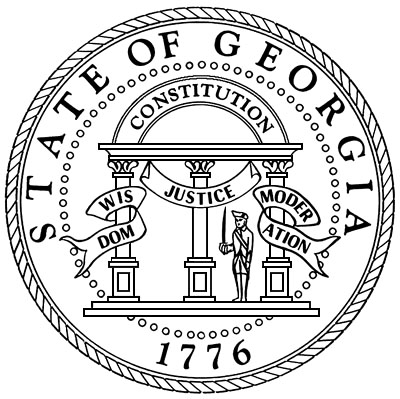 State of GeorgiaDepartment of LaborSEPARATION NOTICE1.	Employee Name:1.	Employee Name:1.	Employee Name:2.  S. S. No.  2.  S. S. No.  2.  S. S. No.  2.  S. S. No.  	a.  State any other name(s) under which employee worked.  	a.  State any other name(s) under which employee worked.  	a.  State any other name(s) under which employee worked.  	a.  State any other name(s) under which employee worked.  	a.  State any other name(s) under which employee worked.  	a.  State any other name(s) under which employee worked.  	a.  State any other name(s) under which employee worked.  	a.  State any other name(s) under which employee worked.  	a.  State any other name(s) under which employee worked.  	a.  State any other name(s) under which employee worked.  	a.  State any other name(s) under which employee worked.  	a.  State any other name(s) under which employee worked.  	a.  State any other name(s) under which employee worked.  	a.  State any other name(s) under which employee worked.  	a.  State any other name(s) under which employee worked.  	a.  State any other name(s) under which employee worked.  	a.  State any other name(s) under which employee worked.  3. 	Period of Last Employment:3. 	Period of Last Employment:3. 	Period of Last Employment:3. 	Period of Last Employment:From:From:From:From:To: To: 4. 	REASON FOR SEPARATION:4. 	REASON FOR SEPARATION:4. 	REASON FOR SEPARATION:4. 	REASON FOR SEPARATION:4. 	REASON FOR SEPARATION:4. 	REASON FOR SEPARATION:4. 	REASON FOR SEPARATION:4. 	REASON FOR SEPARATION:4. 	REASON FOR SEPARATION:4. 	REASON FOR SEPARATION:4. 	REASON FOR SEPARATION:4. 	REASON FOR SEPARATION:4. 	REASON FOR SEPARATION:4. 	REASON FOR SEPARATION:4. 	REASON FOR SEPARATION:4. 	REASON FOR SEPARATION:4. 	REASON FOR SEPARATION:4. 	REASON FOR SEPARATION:4. 	REASON FOR SEPARATION:	a. 	LACK OF WORK		a. 	LACK OF WORK		a. 	LACK OF WORK		a. 	LACK OF WORK		a. 	LACK OF WORK		b. 	If for other than lack of work, state fully and clearly the circumstances of the separation:	b. 	If for other than lack of work, state fully and clearly the circumstances of the separation:	b. 	If for other than lack of work, state fully and clearly the circumstances of the separation:	b. 	If for other than lack of work, state fully and clearly the circumstances of the separation:	b. 	If for other than lack of work, state fully and clearly the circumstances of the separation:	b. 	If for other than lack of work, state fully and clearly the circumstances of the separation:	b. 	If for other than lack of work, state fully and clearly the circumstances of the separation:	b. 	If for other than lack of work, state fully and clearly the circumstances of the separation:	b. 	If for other than lack of work, state fully and clearly the circumstances of the separation:	b. 	If for other than lack of work, state fully and clearly the circumstances of the separation:	b. 	If for other than lack of work, state fully and clearly the circumstances of the separation:	b. 	If for other than lack of work, state fully and clearly the circumstances of the separation:	b. 	If for other than lack of work, state fully and clearly the circumstances of the separation:	b. 	If for other than lack of work, state fully and clearly the circumstances of the separation:	b. 	If for other than lack of work, state fully and clearly the circumstances of the separation:	b. 	If for other than lack of work, state fully and clearly the circumstances of the separation:	b. 	If for other than lack of work, state fully and clearly the circumstances of the separation:	b. 	If for other than lack of work, state fully and clearly the circumstances of the separation:	b. 	If for other than lack of work, state fully and clearly the circumstances of the separation:	b. 	If for other than lack of work, state fully and clearly the circumstances of the separation:	b. 	If for other than lack of work, state fully and clearly the circumstances of the separation:	b. 	If for other than lack of work, state fully and clearly the circumstances of the separation:	b. 	If for other than lack of work, state fully and clearly the circumstances of the separation:	b. 	If for other than lack of work, state fully and clearly the circumstances of the separation:5. 	Employee received payment for: (Severance Pay, Separation Pay, Wages-in Lieu, bonus, profit sharing, etc.)	(DO NOT Include vacation pay or earned wages)5. 	Employee received payment for: (Severance Pay, Separation Pay, Wages-in Lieu, bonus, profit sharing, etc.)	(DO NOT Include vacation pay or earned wages)5. 	Employee received payment for: (Severance Pay, Separation Pay, Wages-in Lieu, bonus, profit sharing, etc.)	(DO NOT Include vacation pay or earned wages)5. 	Employee received payment for: (Severance Pay, Separation Pay, Wages-in Lieu, bonus, profit sharing, etc.)	(DO NOT Include vacation pay or earned wages)5. 	Employee received payment for: (Severance Pay, Separation Pay, Wages-in Lieu, bonus, profit sharing, etc.)	(DO NOT Include vacation pay or earned wages)5. 	Employee received payment for: (Severance Pay, Separation Pay, Wages-in Lieu, bonus, profit sharing, etc.)	(DO NOT Include vacation pay or earned wages)5. 	Employee received payment for: (Severance Pay, Separation Pay, Wages-in Lieu, bonus, profit sharing, etc.)	(DO NOT Include vacation pay or earned wages)5. 	Employee received payment for: (Severance Pay, Separation Pay, Wages-in Lieu, bonus, profit sharing, etc.)	(DO NOT Include vacation pay or earned wages)5. 	Employee received payment for: (Severance Pay, Separation Pay, Wages-in Lieu, bonus, profit sharing, etc.)	(DO NOT Include vacation pay or earned wages)5. 	Employee received payment for: (Severance Pay, Separation Pay, Wages-in Lieu, bonus, profit sharing, etc.)	(DO NOT Include vacation pay or earned wages)5. 	Employee received payment for: (Severance Pay, Separation Pay, Wages-in Lieu, bonus, profit sharing, etc.)	(DO NOT Include vacation pay or earned wages)5. 	Employee received payment for: (Severance Pay, Separation Pay, Wages-in Lieu, bonus, profit sharing, etc.)	(DO NOT Include vacation pay or earned wages)5. 	Employee received payment for: (Severance Pay, Separation Pay, Wages-in Lieu, bonus, profit sharing, etc.)	(DO NOT Include vacation pay or earned wages)5. 	Employee received payment for: (Severance Pay, Separation Pay, Wages-in Lieu, bonus, profit sharing, etc.)	(DO NOT Include vacation pay or earned wages)5. 	Employee received payment for: (Severance Pay, Separation Pay, Wages-in Lieu, bonus, profit sharing, etc.)	(DO NOT Include vacation pay or earned wages)5. 	Employee received payment for: (Severance Pay, Separation Pay, Wages-in Lieu, bonus, profit sharing, etc.)	(DO NOT Include vacation pay or earned wages)5. 	Employee received payment for: (Severance Pay, Separation Pay, Wages-in Lieu, bonus, profit sharing, etc.)	(DO NOT Include vacation pay or earned wages)5. 	Employee received payment for: (Severance Pay, Separation Pay, Wages-in Lieu, bonus, profit sharing, etc.)	(DO NOT Include vacation pay or earned wages)5. 	Employee received payment for: (Severance Pay, Separation Pay, Wages-in Lieu, bonus, profit sharing, etc.)	(DO NOT Include vacation pay or earned wages)5. 	Employee received payment for: (Severance Pay, Separation Pay, Wages-in Lieu, bonus, profit sharing, etc.)	(DO NOT Include vacation pay or earned wages)5. 	Employee received payment for: (Severance Pay, Separation Pay, Wages-in Lieu, bonus, profit sharing, etc.)	(DO NOT Include vacation pay or earned wages)5. 	Employee received payment for: (Severance Pay, Separation Pay, Wages-in Lieu, bonus, profit sharing, etc.)	(DO NOT Include vacation pay or earned wages)5. 	Employee received payment for: (Severance Pay, Separation Pay, Wages-in Lieu, bonus, profit sharing, etc.)	(DO NOT Include vacation pay or earned wages)5. 	Employee received payment for: (Severance Pay, Separation Pay, Wages-in Lieu, bonus, profit sharing, etc.)	(DO NOT Include vacation pay or earned wages)5. 	Employee received payment for: (Severance Pay, Separation Pay, Wages-in Lieu, bonus, profit sharing, etc.)	(DO NOT Include vacation pay or earned wages)5. 	Employee received payment for: (Severance Pay, Separation Pay, Wages-in Lieu, bonus, profit sharing, etc.)	(DO NOT Include vacation pay or earned wages)5. 	Employee received payment for: (Severance Pay, Separation Pay, Wages-in Lieu, bonus, profit sharing, etc.)	(DO NOT Include vacation pay or earned wages)5. 	Employee received payment for: (Severance Pay, Separation Pay, Wages-in Lieu, bonus, profit sharing, etc.)	(DO NOT Include vacation pay or earned wages)5. 	Employee received payment for: (Severance Pay, Separation Pay, Wages-in Lieu, bonus, profit sharing, etc.)	(DO NOT Include vacation pay or earned wages)in the amount ofin the amount ofin the amount ofin the amount ofin the amount ofin the amount ofin the amount of$For the period fromFor the period fromFor the period fromtoto(type of payment)(type of payment)Date above payment was/will be issued to employeeDate above payment was/will be issued to employeeDate above payment was/will be issued to employeeDate above payment was/will be issued to employeeDate above payment was/will be issued to employeeDate above payment was/will be issued to employeeDate above payment was/will be issued to employeeDate above payment was/will be issued to employeeDate above payment was/will be issued to employeeDate above payment was/will be issued to employeeDate above payment was/will be issued to employeeDate above payment was/will be issued to employeeDate above payment was/will be issued to employeeIF EMPLOYEE RETIRED, furnish amount of retirement pay and what percentage of contributions were paid by the employer.IF EMPLOYEE RETIRED, furnish amount of retirement pay and what percentage of contributions were paid by the employer.IF EMPLOYEE RETIRED, furnish amount of retirement pay and what percentage of contributions were paid by the employer.IF EMPLOYEE RETIRED, furnish amount of retirement pay and what percentage of contributions were paid by the employer.IF EMPLOYEE RETIRED, furnish amount of retirement pay and what percentage of contributions were paid by the employer.IF EMPLOYEE RETIRED, furnish amount of retirement pay and what percentage of contributions were paid by the employer.IF EMPLOYEE RETIRED, furnish amount of retirement pay and what percentage of contributions were paid by the employer.IF EMPLOYEE RETIRED, furnish amount of retirement pay and what percentage of contributions were paid by the employer.IF EMPLOYEE RETIRED, furnish amount of retirement pay and what percentage of contributions were paid by the employer.IF EMPLOYEE RETIRED, furnish amount of retirement pay and what percentage of contributions were paid by the employer.IF EMPLOYEE RETIRED, furnish amount of retirement pay and what percentage of contributions were paid by the employer.IF EMPLOYEE RETIRED, furnish amount of retirement pay and what percentage of contributions were paid by the employer.IF EMPLOYEE RETIRED, furnish amount of retirement pay and what percentage of contributions were paid by the employer.IF EMPLOYEE RETIRED, furnish amount of retirement pay and what percentage of contributions were paid by the employer.IF EMPLOYEE RETIRED, furnish amount of retirement pay and what percentage of contributions were paid by the employer.IF EMPLOYEE RETIRED, furnish amount of retirement pay and what percentage of contributions were paid by the employer.IF EMPLOYEE RETIRED, furnish amount of retirement pay and what percentage of contributions were paid by the employer.IF EMPLOYEE RETIRED, furnish amount of retirement pay and what percentage of contributions were paid by the employer.IF EMPLOYEE RETIRED, furnish amount of retirement pay and what percentage of contributions were paid by the employer.IF EMPLOYEE RETIRED, furnish amount of retirement pay and what percentage of contributions were paid by the employer.IF EMPLOYEE RETIRED, furnish amount of retirement pay and what percentage of contributions were paid by the employer.IF EMPLOYEE RETIRED, furnish amount of retirement pay and what percentage of contributions were paid by the employer.IF EMPLOYEE RETIRED, furnish amount of retirement pay and what percentage of contributions were paid by the employer.IF EMPLOYEE RETIRED, furnish amount of retirement pay and what percentage of contributions were paid by the employer.IF EMPLOYEE RETIRED, furnish amount of retirement pay and what percentage of contributions were paid by the employer.IF EMPLOYEE RETIRED, furnish amount of retirement pay and what percentage of contributions were paid by the employer.IF EMPLOYEE RETIRED, furnish amount of retirement pay and what percentage of contributions were paid by the employer.IF EMPLOYEE RETIRED, furnish amount of retirement pay and what percentage of contributions were paid by the employer.per monthper monthper monthper month% of contributions paid by employer% of contributions paid by employer% of contributions paid by employer% of contributions paid by employer% of contributions paid by employer% of contributions paid by employer% of contributions paid by employer% of contributions paid by employer% of contributions paid by employer% of contributions paid by employer% of contributions paid by employer% of contributions paid by employer% of contributions paid by employer% of contributions paid by employer% of contributions paid by employer% of contributions paid by employer% of contributions paid by employer6. 	Did this employee earn at least $3,500.00 in your employ?6. 	Did this employee earn at least $3,500.00 in your employ?6. 	Did this employee earn at least $3,500.00 in your employ?6. 	Did this employee earn at least $3,500.00 in your employ?6. 	Did this employee earn at least $3,500.00 in your employ?6. 	Did this employee earn at least $3,500.00 in your employ?6. 	Did this employee earn at least $3,500.00 in your employ?6. 	Did this employee earn at least $3,500.00 in your employ?6. 	Did this employee earn at least $3,500.00 in your employ?6. 	Did this employee earn at least $3,500.00 in your employ?6. 	Did this employee earn at least $3,500.00 in your employ?6. 	Did this employee earn at least $3,500.00 in your employ?6. 	Did this employee earn at least $3,500.00 in your employ?6. 	Did this employee earn at least $3,500.00 in your employ?6. 	Did this employee earn at least $3,500.00 in your employ?6. 	Did this employee earn at least $3,500.00 in your employ?YES   	NO YES   	NO YES   	NO YES   	NO If NO, how much?If NO, how much?If NO, how much?If NO, how much?If NO, how much?Average Weekly WageAverage Weekly WageAverage Weekly WageAverage Weekly WageAverage Weekly WageAverage Weekly WageAverage Weekly WageEmployer’s Employer’s Employer’s Ga. D.O.L. Account NumberName(Number shown on Employer’s Quarterly Tax and Wage (Number shown on Employer’s Quarterly Tax and Wage (Number shown on Employer’s Quarterly Tax and Wage Report, Form DOL-4.)Report, Form DOL-4.)Report, Form DOL-4.)AddressAddressI CERTIFY that the above worker has been separated I CERTIFY that the above worker has been separated I CERTIFY that the above worker has been separated from work and the information furnished hereon is true and correct.  from work and the information furnished hereon is true and correct.  from work and the information furnished hereon is true and correct.  CityCityStateThis report has been handed to or mailed to the workerThis report has been handed to or mailed to the workerThis report has been handed to or mailed to the workerSignature of Official, Employee of the Employer or authorized agent for the employerSignature of Official, Employee of the Employer or authorized agent for the employerNOTICE TO EMPLOYERNOTICE TO EMPLOYERNOTICE TO EMPLOYERNOTICE TO EMPLOYERNOTICE TO EMPLOYERNOTICE TO EMPLOYERNOTICE TO EMPLOYERSignature of Official, Employee of the Employer or authorized agent for the employerSignature of Official, Employee of the Employer or authorized agent for the employerAt the time of separation, you are required by the Employment Security Law, OCGA Section 34-8-190(c), to provide the employee with this document, properly executed, giving the reasons for separation.  If you subsequently receive a request for the same information on a DOL-1199FF, you mat attach a copy of this form (DOL-800) as a part of your response.At the time of separation, you are required by the Employment Security Law, OCGA Section 34-8-190(c), to provide the employee with this document, properly executed, giving the reasons for separation.  If you subsequently receive a request for the same information on a DOL-1199FF, you mat attach a copy of this form (DOL-800) as a part of your response.At the time of separation, you are required by the Employment Security Law, OCGA Section 34-8-190(c), to provide the employee with this document, properly executed, giving the reasons for separation.  If you subsequently receive a request for the same information on a DOL-1199FF, you mat attach a copy of this form (DOL-800) as a part of your response.At the time of separation, you are required by the Employment Security Law, OCGA Section 34-8-190(c), to provide the employee with this document, properly executed, giving the reasons for separation.  If you subsequently receive a request for the same information on a DOL-1199FF, you mat attach a copy of this form (DOL-800) as a part of your response.At the time of separation, you are required by the Employment Security Law, OCGA Section 34-8-190(c), to provide the employee with this document, properly executed, giving the reasons for separation.  If you subsequently receive a request for the same information on a DOL-1199FF, you mat attach a copy of this form (DOL-800) as a part of your response.At the time of separation, you are required by the Employment Security Law, OCGA Section 34-8-190(c), to provide the employee with this document, properly executed, giving the reasons for separation.  If you subsequently receive a request for the same information on a DOL-1199FF, you mat attach a copy of this form (DOL-800) as a part of your response.At the time of separation, you are required by the Employment Security Law, OCGA Section 34-8-190(c), to provide the employee with this document, properly executed, giving the reasons for separation.  If you subsequently receive a request for the same information on a DOL-1199FF, you mat attach a copy of this form (DOL-800) as a part of your response.At the time of separation, you are required by the Employment Security Law, OCGA Section 34-8-190(c), to provide the employee with this document, properly executed, giving the reasons for separation.  If you subsequently receive a request for the same information on a DOL-1199FF, you mat attach a copy of this form (DOL-800) as a part of your response.At the time of separation, you are required by the Employment Security Law, OCGA Section 34-8-190(c), to provide the employee with this document, properly executed, giving the reasons for separation.  If you subsequently receive a request for the same information on a DOL-1199FF, you mat attach a copy of this form (DOL-800) as a part of your response.At the time of separation, you are required by the Employment Security Law, OCGA Section 34-8-190(c), to provide the employee with this document, properly executed, giving the reasons for separation.  If you subsequently receive a request for the same information on a DOL-1199FF, you mat attach a copy of this form (DOL-800) as a part of your response.At the time of separation, you are required by the Employment Security Law, OCGA Section 34-8-190(c), to provide the employee with this document, properly executed, giving the reasons for separation.  If you subsequently receive a request for the same information on a DOL-1199FF, you mat attach a copy of this form (DOL-800) as a part of your response.At the time of separation, you are required by the Employment Security Law, OCGA Section 34-8-190(c), to provide the employee with this document, properly executed, giving the reasons for separation.  If you subsequently receive a request for the same information on a DOL-1199FF, you mat attach a copy of this form (DOL-800) as a part of your response.At the time of separation, you are required by the Employment Security Law, OCGA Section 34-8-190(c), to provide the employee with this document, properly executed, giving the reasons for separation.  If you subsequently receive a request for the same information on a DOL-1199FF, you mat attach a copy of this form (DOL-800) as a part of your response.At the time of separation, you are required by the Employment Security Law, OCGA Section 34-8-190(c), to provide the employee with this document, properly executed, giving the reasons for separation.  If you subsequently receive a request for the same information on a DOL-1199FF, you mat attach a copy of this form (DOL-800) as a part of your response.Title of Person SigningTitle of Person SigningAt the time of separation, you are required by the Employment Security Law, OCGA Section 34-8-190(c), to provide the employee with this document, properly executed, giving the reasons for separation.  If you subsequently receive a request for the same information on a DOL-1199FF, you mat attach a copy of this form (DOL-800) as a part of your response.At the time of separation, you are required by the Employment Security Law, OCGA Section 34-8-190(c), to provide the employee with this document, properly executed, giving the reasons for separation.  If you subsequently receive a request for the same information on a DOL-1199FF, you mat attach a copy of this form (DOL-800) as a part of your response.At the time of separation, you are required by the Employment Security Law, OCGA Section 34-8-190(c), to provide the employee with this document, properly executed, giving the reasons for separation.  If you subsequently receive a request for the same information on a DOL-1199FF, you mat attach a copy of this form (DOL-800) as a part of your response.At the time of separation, you are required by the Employment Security Law, OCGA Section 34-8-190(c), to provide the employee with this document, properly executed, giving the reasons for separation.  If you subsequently receive a request for the same information on a DOL-1199FF, you mat attach a copy of this form (DOL-800) as a part of your response.At the time of separation, you are required by the Employment Security Law, OCGA Section 34-8-190(c), to provide the employee with this document, properly executed, giving the reasons for separation.  If you subsequently receive a request for the same information on a DOL-1199FF, you mat attach a copy of this form (DOL-800) as a part of your response.At the time of separation, you are required by the Employment Security Law, OCGA Section 34-8-190(c), to provide the employee with this document, properly executed, giving the reasons for separation.  If you subsequently receive a request for the same information on a DOL-1199FF, you mat attach a copy of this form (DOL-800) as a part of your response.At the time of separation, you are required by the Employment Security Law, OCGA Section 34-8-190(c), to provide the employee with this document, properly executed, giving the reasons for separation.  If you subsequently receive a request for the same information on a DOL-1199FF, you mat attach a copy of this form (DOL-800) as a part of your response.Date Completed and Released to EmployeeDate Completed and Released to EmployeeNOTICE TO EMPLOYEEOCGA SECTION 34-8-190(c) OF THE EMPLOYMENT SECURITY LAW REQUIRED THAT YOU TAKE THIS NOTICE TO THE GEORGIA DEPARTMENT OF LABOR FIELD SERVICE OFFICE IF YOU FILE A CLAIM FOR UNEMPLOYMENT INSURANCE BENEITS. NOTICE TO EMPLOYEEOCGA SECTION 34-8-190(c) OF THE EMPLOYMENT SECURITY LAW REQUIRED THAT YOU TAKE THIS NOTICE TO THE GEORGIA DEPARTMENT OF LABOR FIELD SERVICE OFFICE IF YOU FILE A CLAIM FOR UNEMPLOYMENT INSURANCE BENEITS. NOTICE TO EMPLOYEEOCGA SECTION 34-8-190(c) OF THE EMPLOYMENT SECURITY LAW REQUIRED THAT YOU TAKE THIS NOTICE TO THE GEORGIA DEPARTMENT OF LABOR FIELD SERVICE OFFICE IF YOU FILE A CLAIM FOR UNEMPLOYMENT INSURANCE BENEITS. NOTICE TO EMPLOYEEOCGA SECTION 34-8-190(c) OF THE EMPLOYMENT SECURITY LAW REQUIRED THAT YOU TAKE THIS NOTICE TO THE GEORGIA DEPARTMENT OF LABOR FIELD SERVICE OFFICE IF YOU FILE A CLAIM FOR UNEMPLOYMENT INSURANCE BENEITS. NOTICE TO EMPLOYEEOCGA SECTION 34-8-190(c) OF THE EMPLOYMENT SECURITY LAW REQUIRED THAT YOU TAKE THIS NOTICE TO THE GEORGIA DEPARTMENT OF LABOR FIELD SERVICE OFFICE IF YOU FILE A CLAIM FOR UNEMPLOYMENT INSURANCE BENEITS. NOTICE TO EMPLOYEEOCGA SECTION 34-8-190(c) OF THE EMPLOYMENT SECURITY LAW REQUIRED THAT YOU TAKE THIS NOTICE TO THE GEORGIA DEPARTMENT OF LABOR FIELD SERVICE OFFICE IF YOU FILE A CLAIM FOR UNEMPLOYMENT INSURANCE BENEITS. NOTICE TO EMPLOYEEOCGA SECTION 34-8-190(c) OF THE EMPLOYMENT SECURITY LAW REQUIRED THAT YOU TAKE THIS NOTICE TO THE GEORGIA DEPARTMENT OF LABOR FIELD SERVICE OFFICE IF YOU FILE A CLAIM FOR UNEMPLOYMENT INSURANCE BENEITS. NOTICE TO EMPLOYEEOCGA SECTION 34-8-190(c) OF THE EMPLOYMENT SECURITY LAW REQUIRED THAT YOU TAKE THIS NOTICE TO THE GEORGIA DEPARTMENT OF LABOR FIELD SERVICE OFFICE IF YOU FILE A CLAIM FOR UNEMPLOYMENT INSURANCE BENEITS. NOTICE TO EMPLOYEEOCGA SECTION 34-8-190(c) OF THE EMPLOYMENT SECURITY LAW REQUIRED THAT YOU TAKE THIS NOTICE TO THE GEORGIA DEPARTMENT OF LABOR FIELD SERVICE OFFICE IF YOU FILE A CLAIM FOR UNEMPLOYMENT INSURANCE BENEITS. NOTICE TO EMPLOYEEOCGA SECTION 34-8-190(c) OF THE EMPLOYMENT SECURITY LAW REQUIRED THAT YOU TAKE THIS NOTICE TO THE GEORGIA DEPARTMENT OF LABOR FIELD SERVICE OFFICE IF YOU FILE A CLAIM FOR UNEMPLOYMENT INSURANCE BENEITS. NOTICE TO EMPLOYEEOCGA SECTION 34-8-190(c) OF THE EMPLOYMENT SECURITY LAW REQUIRED THAT YOU TAKE THIS NOTICE TO THE GEORGIA DEPARTMENT OF LABOR FIELD SERVICE OFFICE IF YOU FILE A CLAIM FOR UNEMPLOYMENT INSURANCE BENEITS. NOTICE TO EMPLOYEEOCGA SECTION 34-8-190(c) OF THE EMPLOYMENT SECURITY LAW REQUIRED THAT YOU TAKE THIS NOTICE TO THE GEORGIA DEPARTMENT OF LABOR FIELD SERVICE OFFICE IF YOU FILE A CLAIM FOR UNEMPLOYMENT INSURANCE BENEITS. Record of ConversationEmployee InformationEmployee InformationName:  Date of Conversation:  Supervisor Name:  Date(s) of Infraction:  Reason for ConferenceReason for Conference Policy Violation 	 Safety Violation        Personal Conduct        Work Performance        Other: Provide Short Summary: Policy Violation 	 Safety Violation        Personal Conduct        Work Performance        Other: Provide Short Summary:Description of EventsDescription of Events Policy Violation 	 Safety Violation        Personal Conduct        Work Performance        Other:  Policy Violation 	 Safety Violation        Personal Conduct        Work Performance        Other: Action TakenAction Taken Record of Conversation	 First Report in Writing	 Second Report in Writing	 Third Report in Writing Final Report in Writing	 Termination of Employment	 Other: _______________________________________________  Record of Conversation	 First Report in Writing	 Second Report in Writing	 Third Report in Writing Final Report in Writing	 Termination of Employment	 Other: _______________________________________________ Employee CommentsEmployee Comments______________________________________________________________________________________________________________________________________________________________________________________________________________________________________________________________________________________________________________________________________________________________________________________________________________________________________________________________________________________________________________________________Employee Signature:Date:Note: Employee's signature shows only that the employee has seen this document and is not necessarily in agreement.Note: Employee's signature shows only that the employee has seen this document and is not necessarily in agreement.Supervisor’s Signature:Date:Human ResourcesHuman ResourcesReceived by:Date:TIMELINE OF EVENTSEMPLOYER’S INFORMATION ON DISCHARGE For Failure To Obey Orders, Rules Or Instructions Or Failure To Perform The Duties For Which They Were Hired What date was the employee advised he/she was discharged?What was the reason this person was discharged on this particular day?  Give full details.Who told this employee that he/she was discharged? (Name/Title)Explain in detail the effect that the employee’s actions had on your business.Explain the policy, order, rule or instruction did this employee fail to follow?What date did the violation described occurWhen was this employee advised of the rule or policy?How would this employee have known about the rule or policy prior to violation?Give exact dates and details about any warnings given to the employee.  If employee was advised he/she was in danger of losing his/her job, who told him/her, whether the warning was written or verbal and the nature of the warning.ConfirmChangeName:Previous Names:Address:Personal Phone Number:Other Personal Phone #:Personal Email Address:Date of Birth:Employee No. Hire DateEmployment Length Last DateFirst PositionFinal PositionStatusStarting SalaryFinal SalaryYesNoComments Health Insurance Will continue to the end of the month (required if you have health insurance)Will need COBRA coverageDental InsuranceWill continue to the end of the month (required if you have health insurance)Will need COBRA coverageVision Will continue to the end of the month (required if you have health insurance)Will need COBRA coverageFlexible Spending You have _____ amount in FSA.  You will need to use it prior to your last dayRetirement PlanContact 1-800-842-2776 to change your information and discuss optionsVacation LeaveSubmit your final timesheet to begin the process for vacation pay out.  Life InsuranceWould you like to get rates to convert your life insurance?SubmittedWill SubmitN/ACommentsTimesheetsFinal Expense ReportCancel Services CIS Paid Home PhoneCancel Services CIS Paid Internet ServiceCancel Services CIS Paid Cell Phone Cancel Services CIS Paid Fax ServiceReturn Access MaterialsOffice KeyReturn Access MaterialsMain Door KeyReturn Access MaterialsKey Fob:  18333Return Access MaterialsParking CardReturn Access MaterialsBuilding Access CardCredit CardsVISA Credit CardOther Business Credit CardsReturn CIS EquipmentLaptop and wiresReturn CIS EquipmentCell Phone and wires Return CIS EquipmentComputer and wiresReturn CIS EquipmentUSBs and wiresReturn CIS EquipmentExternal Hard drive and wiresReturn CIS EquipmentLCD Projector and wiresReturn CIS EquipmentPrinter, Fax machine, ScannerReturn CIS EquipmentAny borrowed equipmentMeeting 1: _______________________________________________	Meeting Date:  _______________________________Description & Purpose:  ___________________________________________________________________________________Things To Do and Know  Prior to Meeting:  ___________________________________________________________________Information for Key Contacts:   _____________________________________________________________________________After Meeting Follow Up:  __________________________________________________________________________________Activity 1: _______________________________________________	Due Date:  _______________________________Description & Purpose:  ___________________________________________________________________________________Things To Do and Know  Prior to Completing Activity:  _________________________________________________________Information for Key Contacts:   _____________________________________________________________________________Follow Up with:  __________________________________________________________________________________Contact 1: ______________________________________________	Project Title:  _______________________________Phone Number:   ________________________________________	   Email Address:  _______________________________Additional Information:  __________________________________________________________________________________UsernamePasswordWebsiteDescriptionPasswords to rememberPasswords to rememberAdditional information about Your work that the next person should knowMay we contact you for additional informationYes	NoYour Contact InformationName:_____________________________Hire Date Date:Job Title_____________________________Supervisor_______________________________________________________________________________________Department:_____________________________Exit Date_______________________________________________________________________________________Please take a moment to complete the following questionnaire.  We regret losing you as an employee and hope that through this questionnaire we can identify problem areas and rectify undesirable situations.  This form will NOT become a part of your personnel file, and will NOT affect your rehire status.  Your cooperation is appreciated.Please take a moment to complete the following questionnaire.  We regret losing you as an employee and hope that through this questionnaire we can identify problem areas and rectify undesirable situations.  This form will NOT become a part of your personnel file, and will NOT affect your rehire status.  Your cooperation is appreciated.Please take a moment to complete the following questionnaire.  We regret losing you as an employee and hope that through this questionnaire we can identify problem areas and rectify undesirable situations.  This form will NOT become a part of your personnel file, and will NOT affect your rehire status.  Your cooperation is appreciated.Please take a moment to complete the following questionnaire.  We regret losing you as an employee and hope that through this questionnaire we can identify problem areas and rectify undesirable situations.  This form will NOT become a part of your personnel file, and will NOT affect your rehire status.  Your cooperation is appreciated.Please take a moment to complete the following questionnaire.  We regret losing you as an employee and hope that through this questionnaire we can identify problem areas and rectify undesirable situations.  This form will NOT become a part of your personnel file, and will NOT affect your rehire status.  Your cooperation is appreciated.Please take a moment to complete the following questionnaire.  We regret losing you as an employee and hope that through this questionnaire we can identify problem areas and rectify undesirable situations.  This form will NOT become a part of your personnel file, and will NOT affect your rehire status.  Your cooperation is appreciated.ExcellentGoodFairPoorCommentsPerformance Reviews___________________________________Opportunity for Advancement___________________________________Training Received___________________________________Company Policies and Practices___________________________________Responsibilities___________________________________Hours___________________________________Support by Management___________________________________Work Load___________________________________Salary___________________________________Benefits___________________________________YesNoCommentsDemonstrate fair and equal treatment?_______________________________________Provide recognition on the job?_______________________________________Keep employees well informed?_______________________________________Make themselves available for discussion of any problems or potential problems_______________________________________Encourage feedback?_______________________________________Explain the position and responsibilities of the job you held?_______________________________________